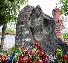 Построение механической колонны: 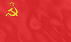 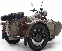 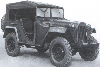 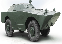 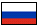 Построение пешей колонны: 